21 de agosto de 2017Estimados Padres y Encargados del Escuela Primaria Ross:En las Escuelas Públicas de DC (DCPS), la seguridad de nuestros/as estudiantes es nuestra más alta prioridad. Valoramos poder brindar un ambiente de aprendizaje donde los/as estudiantes estén a salvo, seguros y cómodos, y estamos comprometidos a hacerlo. A tal fin, también queremos comunicarnos de forma clara con nuestras familias sobre ciertos asuntos, a medida que se vayan presentando. Esta carta es para informarle que, actualmente, está limitado el uso del campo de césped artificial del Escuela Ross, ya que el Departamento de Servicios Generales (DGS) se encuentra trabajando para determinar si será necesaria la reposición de la superficie.Hace poco, el DGS realizó una prueba de seguridad de GMAX, un análisis que mide el rendimiento de la amortiguación del impacto en los campos de atletismo. Siendo más que precavidos, el DGS ha involucrado a un contratista para que lleve a cabo otra ronda de pruebas, que determinarán nuestro curso de acción de modo definitivo.Mientras el DGS coordina dichas pruebas y esperamos los resultados, DCPS limitarán el uso del campo de césped exclusivamente a actividades que puedan ocurrir sin peligro en el asfalto o en una superficie dura, como la del gimnasio. El DGS colocará carteles en las entradas del campo para informar a los usuarios qué actividades están prohibidas durante este tiempo. Si se considerara necesario reemplazar la superficie, el trabajo duraría de 4 a 6 semanas, una vez programado.Pedimos disculpas por los inconvenientes ocasionados que afecten a los programas al aire libre. Si bien el uso del campo queda limitado, los/as estudiantes tendrán acceso al patio de juegos del Escuela Ross u otras áreas de juego designadas durante el horario escolar; así que, por favor, sepa que los recreos y las actividades de educación física seguirán teniendo lugar.Una vez más, la seguridad de nuestros/as estudiantes es primordial para todos nosotros y queremos ser transparentes durante este proceso. Por favor, visite dgs.dc.gov para obtener más información.Atentamente,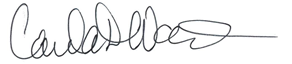 Carla WatsonDirectora de Operaciones